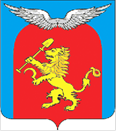 АДМИНИСТРАЦИЯЭЛИТОВСКОГО СЕЛЬСОВЕТАЕМЕЛЬЯНОВСКОГО РАЙОНА КРАСНОЯРСКОГО КРАЯПОСТАНОВЛЕНИЕОб отмене Постановления администрации Элитовского сельсовета от 26.05.2011 №197 «Об утверждении административного регламента предоставления муниципальной услуги «Приём заявлений и выдача документов о согласовании переустройства и (или) перепланировки жилого помещения»В соответствии с Жилищным кодексом Российской Федерации, Федеральным законом от 06.10.2003 № 131-ФЗ «Об общих принципах организации местного самоуправления в Российской Федерации», на основании протеста прокурора Емельяновского района от 17.06.2019 г. № 7-02-19, руководствуясь Уставом Элитовского сельсовета,ПОСТАНОВЛЯЮ:Отменить Постановление администрации Элитовского сельсовета от 26.05.2011 №197 «Об утверждении административного регламента предоставления муниципальной услуги «Приём заявлений и выдача документов о согласовании переустройства и (или) перепланировки жилого помещения».Постановление вступает в силу в день, следующий за днем его официального опубликования в газете «Элитовский вестник» и на официальном сайте администрации Элитовского сельсовета.Контроль за исполнением настоящего постановления оставляю за собой.Глава   сельсовета                                                                                          В.В. Звягин24.06.2019         п. Элита                    № 226        п. Элита